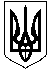 УКРАЇНАЖИТОМИРСЬКА ОБЛАСТЬНОВОГРАД-ВОЛИНСЬКА МІСЬКА РАДАМІСЬКИЙ  ГОЛОВАРОЗПОРЯДЖЕННЯвід   29.10.2021  №    292(о)  Про проведення футбольного матчуКеруючись пунктами 19, 20 частини четвертої  статті 42 Закону України «Про місцеве самоврядування в Україні», постановою Кабінету Міністрів України від 09.12.2020 № 1236 «Про встановлення карантину та запровадження обмежувальних протиепідемічних заходів з метою запобігання поширенню на території України гострої респіраторної хвороби COVID-19 спричиненої коронавірусом SARS-CoV-2» (зі змінами), постановою Головного державного санітарного лікаря України від 19.11.2020 № 58 «Про затвердження протиепідемічних заходів під час проведення спортивних змагань на період карантину у зв’язку з поширенням коронавірусної хвороби (COVID-19)», враховуючи звернення голови  Новоград-Волинської міської асоціації футболу   Лавренюк О.А. від 27.10.2021 року № 18 щодо проведення футбольного матчу:   1. Управлінню у справах сім’ї, молоді, фізичної культури та спорту Новоград-Волинської міської ради (Ярославу ЦИБІ) сприяти голови  Новоград-Волинської міської асоціації футболу Лавренюку О.А. 30.10.2021 року  о 12:00 годині  в проведенні футбольного матчу між командами  ФК «Рись» - ФК «Ярунь» на міському стадіоні «Авангард».    2. Рекомендувати Новоград-Волинському районному відділу поліції ГУНП в Житомирській області (Гнатенко А.І.) забезпечити належний громадський порядок під час проведення футбольного матчу.    3. Відповідальність за дотримання техніки безпеки учасниками спортивного заходу та забезпечення проведення його з дотриманням усіх протиепідемічних заходів щодо протидії поширенню коронавірусної хвороби (COVID-19), покласти на голову  Новоград-Волинської міської асоціації футболу  Лавренюка Олександра Анатолійовича.   4. Голові  Новоград-Волинської міської асоціації  футболу Лавренюку Олександру Анатолійовичу забезпечити наявності у всіх учасників заходу  (відвідувачів, футболістів, організаторів матчу), крім осіб, які не досягли 18 років, негативного результату тестування на COVID-19 методом полімеразної ланцюгової реакції або експрес-тесту на визначення антигена коронавірусу SARS-Co V-2, яке проведене не більше як за 72 години до здійснення заходу , або документа, що підтверджує отримання повного курсу вакцинації, або документа, що підтверджує одужання особи від зазначеної хвороби, чинність якого підтверджена за допомогою Єдиного державного вебпорталу електронних послуг, зокрема з використанням мобільного додатка Порталу Дія (Дія).    5. Контроль за виконанням цього розпорядження покласти на заступника міського голови Борис Н.П. Міський  голова                                                      Микола БОРОВЕЦЬ